Группа «Веснушки»«Количественный и порядковый счет в пределах 5. Геометрические фигуры»Расширяем представление детей о количественном и порядковом счете в пределах 5.Закрепляем навыки счета  в пределах 5 (количественный, порядковый, учить отвечать на вопрос «Сколько?», согласовывать числительные с существительными, к которым они относятся;Закрепляем знания о геометрических фигурах; Развиваем мышление, зрительную память, зрительное восприятие, ориентировку в пространстве.Ход занятия: Взрослый: Сегодня мы с вами совершим путешествие в город «Математика».- Для того чтобы отправиться в путешествие нужно проговорить нашу математическую считалочку. Приготовьте, пожалуйста, свои ручки и считайте вместе со мной:Дружат в нашей группе девочки и мальчики,Мы с тобой подружим маленькие пальчики:1, 2, 3, 4, 5!Начинаем счет опять:1, 2, 3, 4, 5 – Вот и кончили считать!Взрослый: - Вот мы и прибыли в город «Математика».Игра «Сколько?».- В городе, в честь нашего приезда устроен праздник разноцветные воздушные шары. (5 воздушных шариков разного цвета).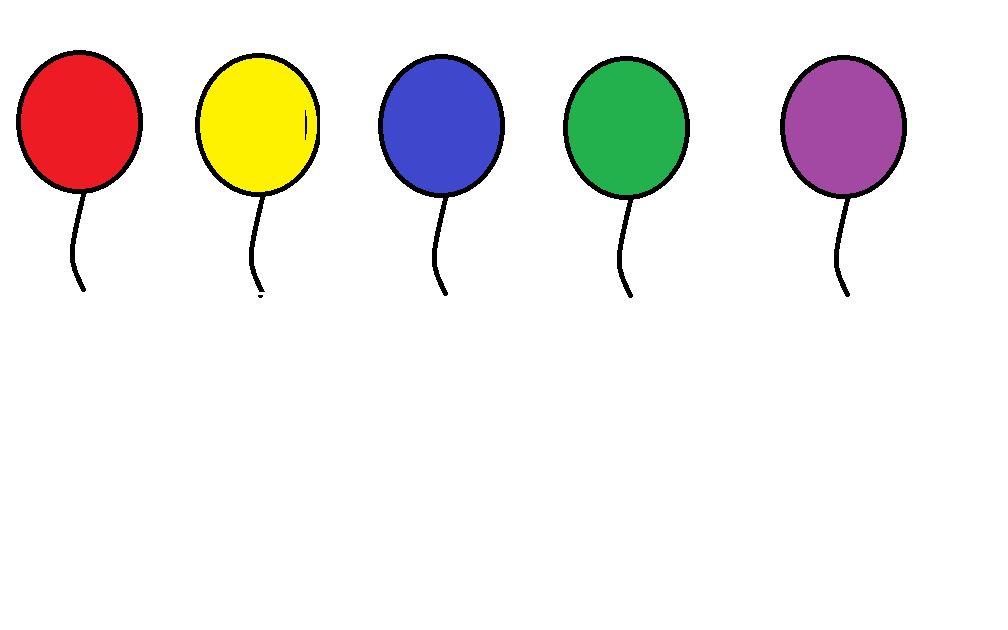 - Посчитай по порядку воздушные шары (первый, второй).- Сколько всего воздушных шаров ты видишь? (5)- Одинаковые ли шары?- Скажи, чем отличаются шары? (Шары отличаются по цвету).- Что у шаров одинаковое? (У шаров одинаковые форма и размер). - Какого цвета первый, третий, пятый шарик?- Который по счёту стоит красный шар? Жёлтый? Синий? И т. д.- Вдруг подул ветер, и один воздушный шар улетел.- Которого по счёту шара нет? (закрыть листом бумаги один шарик ) убираете по одному воздушному шарику, и дети называют, которого по счёту шара нет). Взрослый: - Жители города очень любят решать задачки самого главного Умника. И просят тебя сделать это вместе с ними. Вот первое задание от Умника.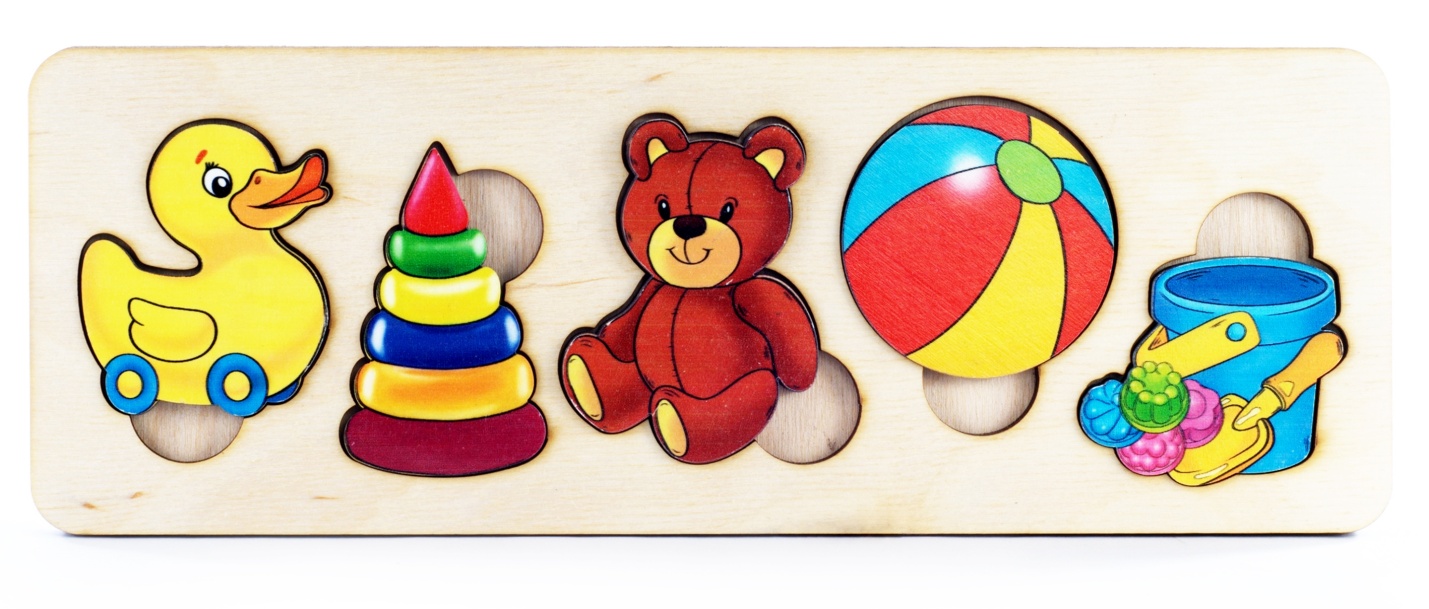  Вот предметы я собралИ ребятам отослал,Чтобы вы их посчиталиМесто каждого назвали.- Сколько всего?- Что стоит первым?- Что стоит последним?- Что стоит между?- Что стоит за?- Что стоит перед?Второе задание от Умника.На картинке яблоки.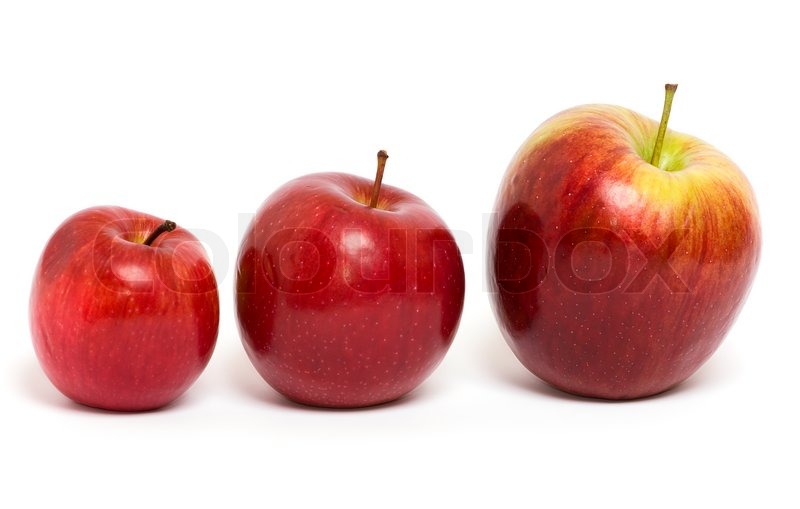 Чем отличаются эти предметы?- Сколько яблок? (Три)- Распредели их от большего к меньшему, используя слова: первое яблоко, второе яблоко, третье яблоко.Третье задание от Умника.Геометрические фигуры на вас смотрят и вас очень просят:«Предметы вы скорее берите, На какой из нас похожи, скажите»Ребенку нужно  найти предметы похожие на заданную фигуру, например на прямоугольник и т.д.  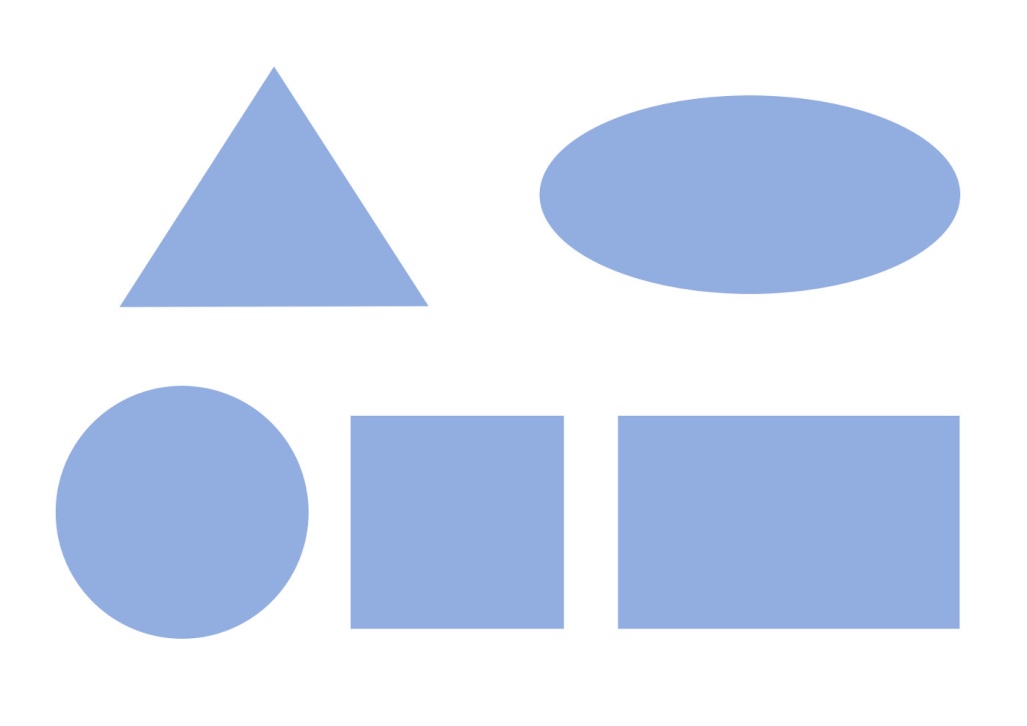 Четвертое задание от Умника. (Для выполнения этого задания вам понадобятся мелкие игрушки или предметы, белый лист бумаги формата А4).Вы скорее за стол садитесь, на листе  правильно расположите.- В середине листа поставьте машинку- В верхний левый угол  поставьте другой предмет- В верхний правый угол   поставьте другой предмет- Справа от машинки поставьте другой предмет- Слева от машинки поставьте предмет и т. д.Пятое задание от Умника.Умник  приготовил для вас загадки, отгадайте их:Отгадки правильные назовитеКогда это дети бывает,Что сон волшебный наступает,С неба месяц ясный светитКто из вас правильно ответит? (ночью)Дети просыпаются,Быстро одеваются,Делают дружно все зарядку,Потому что привыкли к порядку (утром).Очень весело мы играемФизкультурой занимаемся,Еще песни поемЭто когда бывает?. (днем)Расставаться нам пора.Вот уже и мы с тобойВозвращаемся домой.Огни мелькают словно свечи,Все ответят это? (вечер)Физкультминутка:Сколько раз ударим ручкой,Столько раз мы хлопать будем.Сколько точек будет в круге,Столько раз поднимем руки.Наклонились столько раз,Сколько бабочек у нас.Приседаем столько раз,Сколько листиков у нас.Сколько покажу кружков,Столько выполним прыжков.- Вот и выполнили мы все задания от Умника- Молодцы! Путешествие окончено!Задания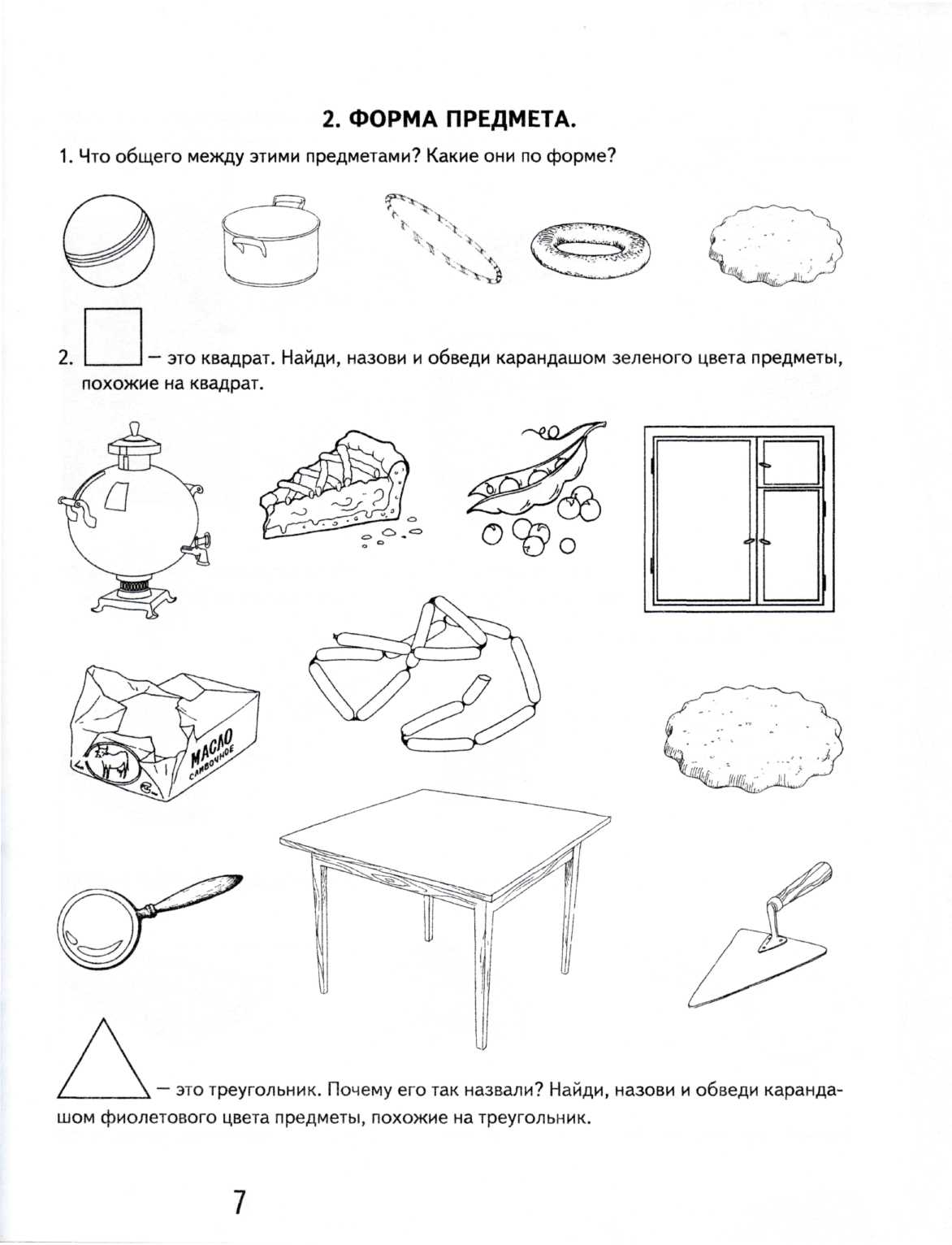 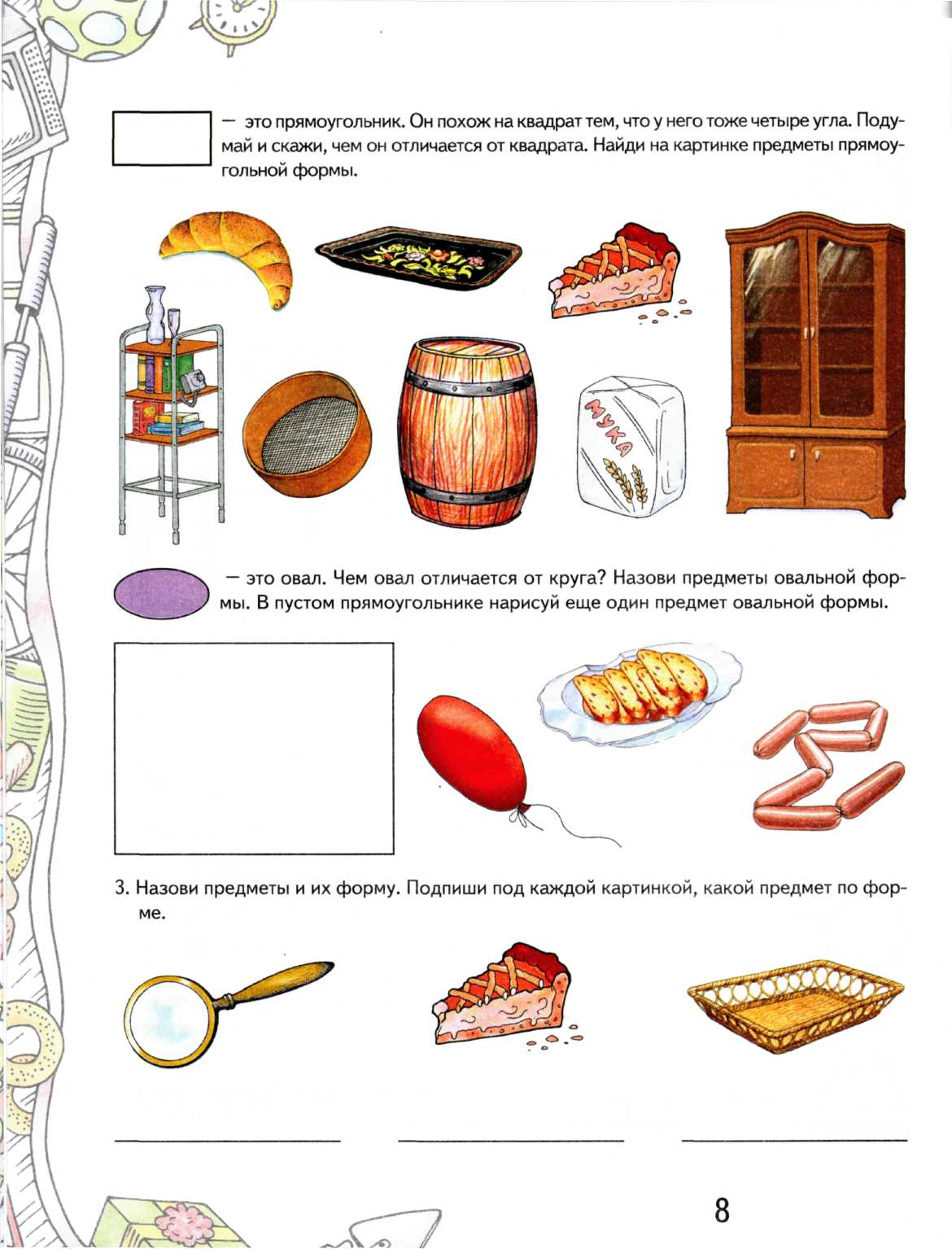 